Физминутки:«Как живёшь?»В: - внимание! На месте шагом марш! (шагают)В:- Как живешь?Д: - Вот так! (показывают большой палец)В: - как плывёшь?Д: - вот так! (показывают как плывут)В:-Как бежишь?Д: - вот так! (показывают как бегут)В: - В даль глядишь? Д: - Вот так! (встают на носочки и делают ладошкой козырек)В: - Машешь в след? Д: - Вот так! (машут рукой)В: - Ждёшь обед? Д: - Вот так! (кулачёк  под подбородок)В: - Утром спишь?Д: - Вот так! (ладошки под щеку)В: - А шалишь?Д: - Вот так! (прыгают и кричат)«Котята»Улеглись все на бочок              Дети ложатся на  коврик на бочок.И свернулись все в клубок.            Сворачиваются  клубком.На полу котята спят,Просыпаться не хотят,Тихо спят спина к спинеИ мурлыкают во сне: «Мур!»            Дети мурлыкают.Вот проснулись, потянулись,        Лёжа    выпрямляются и потягиваются.С боку на бок повернулись,            Переворачиваются     на другой бок.Потягушечки, потягушечки…            Опять    потягиваются.От носочков до макушечки,Это кто уже проснулся?          Дети садятся на       коленочки   Кто так сладко потянулся?           Тянутся руками    вверх.«Закружились карусели»Все участники встают в круг, держась за руки, и, постепенно ускоряя темп, движутся по кругу.Еле-еле, еле-еле 
закружились карусели, 
А потом, потом, потом, потом, 
Все бегом, бегом, бегом.
А потом, потом, потом
Все бегом, бегом, бегом.После этого темп движения постепенно замедляется.Тише, тише, не кружите,
Карусель остановите.
Все останавливаются.
Раз-два, раз-два.На счет раз поднимают руки вверх, на счет два — опускают вниз.Закружилась голова!Все садятся на корточки и кладут руки ладонями на голову «Весёлые мартышки»Мы веселые мартышки,
мы играем громко слишком.
Мы ногами топаем,
Мы руками хлопаем.Дружно прыгнем к потолку,
Пальцы поднесем к веску,
друг другу носики покажем,
Рукю в небо мы укажем...Оттопырим ушки,
Возьмемся за макушки,
Шире рот откроем,
Мордочки состроим.Как скажу я слово три –
Все с мордашками замри!Мы ногами топ, топ
Мы руками хлоп, хлоп
Мы глазами миг, миг
Мы плечами чик, чик
Раз сюда, два сюда
(повороты туловища вправо и влево)Повернись вокруг себя
Раз присели, два привстали
Сели, встали, сели, встали
Словно ванькой-встанькой стали
А потом пустились вскачь
(бег по кругу)Будто мой упругий мяч
Раз, два, раз, два
(упражнение на восстановление дыхания)
Вот и кончилась игра. «Прогулка»Рано утром в парк ходили (ходьба на месте),Там снеговика лепили (махи руками),А потом с горы катились (волнообразные движения руками),Веселились и резвились (прыжки).В Таню кинули снежком (произвольные движения),В Вову кинули снежком,В Мишу кинули снежком -Получился снежный ком!Холодно гулять зимой (киваем головой)-Побежим скорей домой (возвращаемся на места)!Зайцы.Скачут, скачут во лесочкеЗайцы – серые клубочкиРуки возле груди, как лапки у зайцев; прыжки.Прыг – скок, прыг – скок –Встал зайчонок на пенекПрыжки вперед – назадВсех построил по порядку, стал показывать зарядку.Раз! Шагают все на месте.Два! Руками машут вместе.Три! Присели, дружно встали.Все за ушком почесали.На четыре потянулись.Пять! Прогнулись и нагнулись.Шесть! Все встали снова в ряд,Зашагали как отряд. «Цветы».Раз –два-три выросли цветы (сидели на корточках, встаем)
К солнцу потянулись высоко: (тянутся на носочках)
Стало им приятно и тепло! (смотрят вверх)
Ветерок пролетал, стебелечки качал (раскачивают руками влево - вправо над головой)
Влево качнулись- низко прогнулись. (наклоняются влево)
Вправо качнулись – низко пригнулись. (наклоняются вправо)
Ветерок убегай! (грозят пальчиком)
Ты цветочки не сломай! (приседают)
Пусть они растут, растут,
Детям радость принесут! (медленно приподнимают руки вверх, раскрывают пальчики),Пальчиковая гимнастика                                   «ДОЖДИК»   Раз, два, три, четыре, пять,      (Удары по столу пальчиками.  Левая начинает с мизинца,         правая—  с большого пальца.)Вышел дождик погулять.                  (Беспорядочные удары по столу  пальчиками обеих рук.)Шел неспешно, по привычке,     «Шагают» средним и  указательным пальчиками обеих рук по столу)А куда ему спешить?                   Вдруг читает на табличке:          (Ритмично ударяют то ладонями, то           кулачками по столу)«По газону не  ходить!»                                     Дождь вздохнул тихонько:         (Часто и ритмично бьют в ладоши.)                     — Ох!                                (Один хлопок.)И ушел.                             (Ритмичные хлопки по столу.)Газон засох.                          «ОВОЩИ»Хозяйка однажды с базара пришла,        («Шагают» пальчиками  по столу)Хозяйка с базара домой принесла:   Картошку,                                             (Загибают по одному пальчику.)                                                                                                                                                    Капусту,                                       Морковку,            Горох,               Петрушку и свеклу.            Ох!..                                                                                             (Хлопок.)Вот овощи спор завели на столе —                  (Попеременные удары кулаками и ладонями)Кто лучше, вкусней и нужней на земле,            Картошка?                                                              (Загибают пальчики.)                     Капуста?                                        Морковка?    Горох?              Петрушка иль свекла?Хозяйка тем временем ножик взяла                (Стучат ребром ладони по столу)И ножиком этим крошить начала                                              Картошку,                                              (Загибают по одному пальчику.)                     Капусту,                                          Морковку,Горох,                          Петрушку и свеклу.Ох!                                                                                                (Хлопок.) Накрытые крышкой, в душном горшке             (Ладони складывают крест накрест на столе)Кипели, кипели в крутом кипятке                 Картошка,   (Загибают по одному пальчику.)                    Капуста,                                          Морковка,Горох,                          Петрушка и свекла.Ох!                                                                                                (Хлопок.)И суп овощной оказался не плох!         (Показывают большой палец.)              «НОВЫЕ КРОССОВКИ»Как у нашей кошки            (Загибают на обеих руках                                      пальчики, по одному, начиная с больших.)На ногах сапожки.                                Как у нашей свинкиНа ногах ботинки.А у пса на лапкахГолубые тапки.А козленок маленькийОбувает валенки.А сыночек Вовка —Новые кроссовки.Вот так,    («Шагают» по столу указательным и средним пальцами обеих рук)Вот так,                                                 Новые кроссовки.                                                 «ПИРОГ»Падал снег на порог.      (Дети два раза медленно опускают ладони на стол.)Кот слепил себе пирог.      (Показывают, как лепят пирог.)А пока лепил и пек,Ручейком пирог утек.       («Бегут» пальчиками обеих рук по столу.)Пирожки себе пеки       (Опять показывают, как пекут пирог.)Не из снега — из муки.                      «БУРЕНУШКА»                  Дай молочка, Буренушка,                                (Дети показывают, как доят корову)Хоть капельку — на донышке.     Ждут меня котятки,      (Делают «мордочки» из пальчиков)Малые ребяткиДай им сливок ложечку,       (Загибают по одному пальчику на руках)Творогу немножечкоМасла, простоквашки,Молочка для кашки.Всем дает здоровье        (Снова «доят».)Молоко коровье.    «НА ЕЛКЕ»Мы на елке веселились,      (Ритмичные хлопки в ладоши.)И плясали, и резвились,       (Ритмичные удары кулачками.)После добрый Дед Мороз                  (Дети «шагают» средним и указательным пальцами обеих рук по столу.)Нам подарки преподнес.                           Дал большущие пакеты,         («Рисуют» руками большой круг.)В них же — вкусные предметы:     (Делают ритмичные хлопки.)Конфеты в бумажках синих,         (Загибают на обеих руках пальчики, начиная с большого.)Орешки рядом с ними,                                                Груша, Яблоко, одинЗолотистый мандарин.   «НАША ГРУППА»В нашей группе все друзья.    (Дети ритмично стучат кулачками по столу.)  Самый младший — это я.      (Разжимают кулачки, начиная с мизинчика)Это МашаЭто Саша,Это Юра,Это Даша.                 «РЫБКА»Рыбка плавает в водице,     (Сложенными вместе ладонями изображают как плывёт рыбка)Рыбке весело игратьРыбка, рыбка, озорница,      (Грозят пальчиком.)Мы хотим тебя поймать.        (Медленно сближают ладони.)Рыбка спинку изогнула,         (Снова изображают, как плывет рыбка.)Крошку хлебную взяла.     (Делают хватательное  движения обеими руками)    Рыбка хвостиком махнула,                            (Снова «плывут».)    Рыбка быстро уплыла. «КАША»Каша в поле росла,     (Дети подняли руки, шевелят пальчиками.)К нам в тарелку пришла.        («Идут» пальчиками по столу.)Всех друзей угостим,       (В правой ладошке мешают указательным пальцем левой руки.)По тарелке дадим.                         Птичке-невеличке,           (Загибают по одному  пальчику на обеих руках.)Зайцу и лисичке     Кошке и матрешке,Всём дадим по ложке!           (Разжимают кулачки.)  «НАПЕРСТОК»  Вышивает, шьет иголка,      (Левая ладошка раскрыта,  в правой руке — воображаемая иголка;Пальцу больноПальцу колко.  (иголка «шьет» и задевает кончик       указательного пальца на левой руке.)А наперсток           (Дети делают правой рукой такое движение, как будто надевают на указательный палец левой  руки наперсток.)В тот же миг                                        К девочке на пальчик                                     Прыг!                                                                  Говорит иголке:                                                                           («Шьют».)-Шей,А колоться ты не смей!        (Грозят указательным  пальчиком левой руки.)«КОТЯТА»У кошечки нашей есть десять котят,                 (Ладошки складываем, пальцы прижимаем друг к другу.)
Сейчас все котята по парам стоят:     Два толстых, два ловких,           (Постукиваем соответствующими   пальцами друг о друга от большого к мизинцу).
И самых красивых.
Два длинных, два хитрыхДва маленьких самых                                           «КРОЛИК»Маленький кролик         (Кисти прижать к голове, как ушки.)С большими ушами,
Розовым носом,     (Дотронуться до носа.)
Смешными усами.   (Указательные пальцы прижаты к губам.)
Норку глубокую роет себе       (Роем ноку.)
Сильными лапкамиВ мягкой земле.
Чистит он шёрстку себе         ("Чистим шёрстку".)Или спит.           (Руки кладём под щёку.)
Кролик ушами всегда шевелит.        (Шевелим "ушами".)
Слышит шаги и лисиц, и волков,
Прячется в норку свою от врагов.     (Закрыть лицо ладонями.) «ДОМИК»Под грибом - шалашик-домик,           (Ладони шалашиком)Там живет веселый гномик.         (Постучать кулаком одной руки о ладонь другой руки)Мы тихонько постучим,                                                  В колокольчик позвоним.   («Звоним в колокольчик»)
Двери нам откроет гномик,
Станет звать в шалашик-домик.В домике дощатый пол,       (Ладони ребром прижаты друг к другу)А на нем - дубовый стол.     (Показываем стол)Рядом - стул с высокой спинкой       (Показываем стул) На столе - тарелка с вилкой.     (Ладонь левой руки направлена вверх (тарелка), правая рука (вилка): ладонь направлена вниз, четыре пальца выпрямлены слегка разведены в стороны, а большой прижат к ладони)И блины горой стоят -         Угощенье для ребят.                                           «ДОМ»Я хочу построить дом,         (Руки над головой "домиком".)
Чтоб окошко было в нём,          (Руки перед глазами "окошко»)
Чтоб у дома дверь была,   (Ладони повёрнуты к себе, сомкнуты.)
Рядом чтоб сосна росла      (Пальцы растопырены, руки тянем вверх.)
Чтоб вокруг забор стоял,     (Руки перед собой кольцом).
Пёс ворота охранял.    (Одна рука "пёс".)
Солнце было,         (Скрестить кисти рук, пальцы растопырены.)
Дождик шёл,     ("Стряхивающие" движения)
И тюльпан в саду расцвёл.    (Пальцы-лепестки смотрят вверх).«ПАЛЬЧИКИ»Этот пальчик хочет спать.          (Загибать пальцы на левой руке)
Этот пальчик лег в кровать,
Этот пальчик чуть вздремнул.
Этот сразу же уснул.
Этот крепко-крепко спит
И тихонечко сопит.              (Руки кладём под щёку.)
Солнце красное взойдет,                               (Поднять левую руку и   распрямить все пальчики)
Утро ясное придетБудут птички щебетать,        (Шевелить пальцами.)
Будут пальчики вставать!«ПАЛЬЧИКИ» Палец Толстый и Большой    (Загибать пальцы на левой руке)
В сад за сливами пошел.
Указательный с порога
Указал ему дорогу.
Палец Средний — самый меткий,
Он снимает сливы с ветки.
Безымянный поедает,
А Мизинчик-господинчик
В землю косточки сажает. «МАРТЫШКИ И КНИЖКИ»     Две проказницы мартышки                  (Выполнять  движения, соответствующие тексту)Полистать любили книжки.   Потрясти их, полизатьИ как будто почитать.Ловко принялись за дело      (Показать руками  «очки»)И очки они надели.К носу книжку поднесли,      (Две ладошки приблизить к лицу)Вдруг подальше отвели.    (Ладошки отдалить от лица)Ничего в очках не видно.И мартышкам так обидно!           (Вытираем щечки, «слезы»)"П А Л Ь Ч И К И    В    Л Е С У"ЦЕЛЬ: освоение названий пальцев.Х О Д   И Г Р Ы:Один, два, три, четыре, пять!Вышли пальчики гулять!Этот пальчик гриб нашел,Этот пальчик чистит стол,Этот резал,Этот ел,Ну а этот  лишь глядел!  Взрослый держит левую руку ребенка ладонью к себе. (русская потешка)"П Я Т Ь   Р О Д Н Ы Х  Б Р А Т Ь Е В"ЦЕЛЬ: развитие подвижности пальцев рук.Х О Д   И Г РЫ:Ивану - большаку - дрова рубить,Ваське - указке - воду носить,Мишке-среднему - печку топить,Гришке-сиротке - кашу варить,А крошке-Тимошке - песенки петь,Песни петь и плясать,Родных братьев потешать!Взрослый читает стихи, сопровождая чтение последовательным загибанием пальцев на обеих руках."С Ч И Т А Е М   П А Л Ь Ч И К И"Можешь пальцы сосчитать:Один, два, три, четыре, пять.Один, два, три, четыре, пять.Десять пальцев, пара рук - вот твое богатство друг!На счет по очереди следует загибать пальцы.На последние строчки окрутить кистями рук, показывая "фонарики""Б  Е  Л  О  Ч  К  А"ХОД  ИГРЫ:Белочка на елочке скачет вверх и вниз.(Соединить кончики пальцев обеих рук, поднять ладони вверх и опустить)Белочка, за елочку лапками держись,(Резко сжать кулачки, разжать кулачки)Прыг-скок на сучок, лапками держись!(Постучать пальчиками о стол, снова резко сжать кулачки)."Ж   У   К"Н а лужайке по ромашкам(Руки положить на стол ладонями вниз)Жук летел в цветной рубашке;(Медленно сгибать и разгибать пальцы)Жу-жу-жу, жу-жу-жу.Я с ромашками дружу.Тихо на ветру качаюсь,(Развести пальцы веером, покачивать из стороны в сторону)Низко, низко наклоняюсь.(Медленно наклонить руки вперед)."К  И  С  К  А"Киска ниточки моталаИ клубочки продавала.(Вращать руками, как бы наматывая нитки на клубок)Сколько стоит?(Вытянуть обе ладони вперед)Три рубля!(Показать три пальчика, сжать кулачки)Покупайте у меня!(Снова вытянуть обе ладони)."ЛУЖОК"На лужок пришли зайчата,Медвежата, барсучата,Лягушата и енот.На зеленый на лужокПриходи и ты, дружок!Сгибать пальцы в кулачок в ритме потешки,При перечислении животных сгибать пальцы на обеих руках поочередно;На последние строчки помахать ладонями по направлению к себе."Л  Я  Г  У  Ш К  А"Лягушка - попрыгушка - глазки на макушке.(Постукивать пальчиками о стол)Прячьтесь от лягушки, комары да мушки!(Поднять и показать две ладошки, сжать пальцы в кулачки)."Л  О  Ш  А  Д  К  А"Одной рукой я травку рву,Другой рукой я тоже рву.(Выполнять хватательные движения поочередно левой и правой руками)Я травкой накормлю коня.Вот сколько пальцев у меня!(Затем вытянуть руки вперед и повернуть ладонями вверх)."П  О  М  О  Щ  Н  И  К  И"Наши руки были в мыле.Мы посуду сами мыли.Мы посуду мыли сами,Помогали нашей маме.(Выполнять вращательные движения руками, потирая кулачок о кулачок. Затем разжать кулачки и показать ладошки)."О  Т  Д  Ы  Х  А  Е  М"Мы сегодня рисовали,(Имитировать рисование)Наши пальчики устали,(Плавно поднимать руки перед собой)Наши пальчики встряхнем,(Встряхивать кистями)Рисовать опять начнем.(Снова имитировать рисование)."З   А   М   О  К"На дверях висит замок.(Пальцы сложить в "замочек")Кто его открыть не смог?Мы замочком постучали,(Затем постучать о стол "замочком")Мы замочек повертели,(Затем покрутить "замочком" в воздухе)Мы замочек покрутили и открыли!(Показать ладошки)."М  О Я    С  Е  М  Ь  Я"Этот пальчик - дедушка,Этот пальчик  - бабушка,Этот пальчик - папочка,Этот пальчик - мамочка,А вот этот пальчик - я,Вот и вся моя семья!На каждую строчку загибать по одному пальчику."Р   Ы   Б   К  И"Рыбки весело резвятсяВ чистой тепленькой воде.То сожмутся, разожмутся,То зароются в песке.Имитировать движения рыбок в соответствии с текстом."С Т Р О И М   Д О М"Целый день тук да тук(Ударять кулачками в ладошку)Раздается звонкий стукМолоточки стучат,(Стучать кулачками друг о друга)Строим домик без бельчат:Этот дом для белочек,(Загибать указательный палец)Этот дом для зайчиков,(Загибать средний палец)Этот дом для девочек,(Загибать безымянный палец)Этот дом для мальчиков.(Загибать мизинец)Вот такой хороший дом,(Строят дом -руки над головой)В нем мы славно заживем.«К  Т  О     Ж  Е     Э  Т  О?»У тебя и у меня(Показывают друг на друга)Есть надежная семья(Обводя круг руками)Пять помощников моих(Выставляют руки перед собой)Много дел всегда у них:Вот пошел я погулять,(Загибают большой палец)Надо шапку завязать,(Загибают указательный палец)Надо шубу натянуть,(Загибают средний палец)Пуговицы застегнуть.(Загибают безымянный палец)Бабу снежную слепить,Без помощников как быть?(Разводят руками, показывают на себя)Очень важно всем нам знать(Шевелят пальчиками)Как помощников назвать."С  Е  М  Ь  Я      М  О  Г  У  Ч  А  Я"В одном лесу дремучем(Покачать руками над головой)Жила семья могучая:(Сложить ладони  в "замок")У них был дом огромный(Соединить пальцы - "крыша")И крыша с трубой темной.(Поднять средние пальцы – труба)Из трубы в колечки дым -("Колечки" из пальцев)Плим, плим, плим.(Пощелкать пальцами)."Е Ж И К    К О Л К И Й"Ежик, ежик колкий(Пальцы двух рук сплетены в замок)покажи иголки.(Движения кистями рук вправо-влево)Вот они, вот они, вот они.(Пальцы выпрямляются, кисти сложены в замок)Ежик, ежик колкий,(Движения кистями с выпрямленными пальцами вправо-влево)Спрячь свои иголки.Раз и нет иголок,(Пальцы складываются "в замок")."Т Р У Д О Л Ю Б И В Ы Е    П А Л Ь Ч И К И"Большому - дрова рубить,Тебе - воду носить,Тебе -печь топить,Тебе - тесто месить.(Пальцы поочередно загибают на обеих руках)А малышке песни петь,Песни петь да плясать(Шевелят одновременно всеми пальцами обеих рук)Родных братьев забавлять.Артикуляционная гимнастика:«Часики»«Лопатка»«Окошко»«Варенье»«Лошадка»«Чистим зубки»«Заборчик»«Дудочка»«Грибок»«Орешки»«Качели»«Лесенка»«Гармошка»«Иголочка»«Пароход»«Маляр»«Бульдог»«Печём блинчики»«Заводим мотор»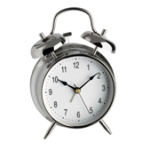 Тик – так, тик – так – 
Ходят часики – вот так! 
Влево тик, 
Вправо так. 
Ходят часики – вот так!Описание: Рот широко раскрыть. Язык медленно горизонтально передвигать из стороны в сторону, тянуть язык к уголкам рта. Поочередно менять положение языка 4 – 6 раз.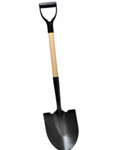 Пусть язык наш отдыхает, 
Пусть немножко подремает.Описание: Рот открыт, широкий расслабленный язык лежит на нижней губе.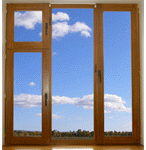 Рот приоткрою я немножко, 
Губы сделаю «окошком». 
Зубки рядышком стоят 
И в окошечко глядят.Описание: широко открыть рот — "жарко" закрыть рот — "холодно"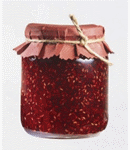 Нашей Маше очень смело, 
На губу варенье село, 
Нужно ей язык поднять, 
Чтобы капельку слизать.Описание: Улыбнуться, приоткрыть рот и широким языком в форме "чашечки" облизать верхнюю губу и спрятать в рот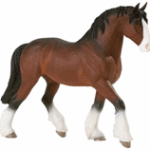 Я лошадка – серый бок (цок, цок), 
Я копытцем постучу (цок, цок), 
Если хочешь, прокачу (цок, цок).Описание: Улыбнуться, показать зубы, приоткрыть рот и, присасывая язык к нёбу, пощёлкать кончиком языка. Рот широко открывать (как лошадка цокает копытами). 
«Остановить лошадку»: сомкнуть губы и достаточно сильно подуть через них. Губы вибрируют и слышен характерный звук: «тпру-у-у».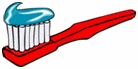 Рот откройте, улыбнитесь, 
Свои зубки покажите, 
Чистим верхние и нижние, 
Ведь они у нас не лишние.Описание: улыбнуться, открыть рот кончиком языка с внутренней стороны "почистить" поочередно нижние и верхние зубы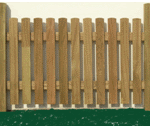 Широка Нева – река, 
И улыбка широка. 
Зубки все мои видны – 
От краёв и до десны.Описание: Улыбнуться, с напряжением так, чтобы были видны передние верхние и нижние зубы. Удерживать губы в таком положении под счёт от 1 до 5-10.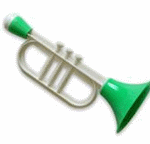 На дудочку губы положим, 
И даже сыграть на ней сможем. 
Ду-Ду-Ду.Описание: С напряжением вытянуть вперед губы (зубы сомкнуты).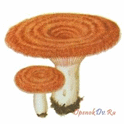 На лесной опушке, 
Где жила кукушка, 
Вырос гриб волнушка, 
Шляпа на макушке.Описание: улыбнуться, широко открыть рот, присосать язык к нёбу, чтобы подъязычная связка была натянута («ножка гриба»). Удерживать в таком положении 5-10 секунд.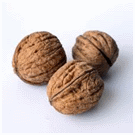 Словно белки мы без спешки, 
Ловко щёлкаем орешки.Описание: рот закрыт, кончик языка с напряжением поочередно упирается в щёки, на щеках образуются твердые шарики — орешки".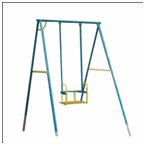 На качелях
Я качаюсь
Вверх – вниз,
Вверх – вниз,
И все выше поднимаюсь,
А потом вниз.Описание: Улыбнуться, открыть рот, кончик языка за верхние зубы, кончик языка за нижние зубы.Раз ступенька – язык обнимает верхнюю губу.
Два ступенька — язык обнимает верхние зубы.
Три ступенька – язык прыгает за зубки.Описание: Улыбнуться, открыть рот, установить язык в форме чашечки на верхней губе, затем перевести «чашечку» на верхние зубы, а затем за верхние зубы. Удерживать в таком положении 3-5 секунд.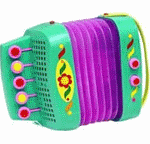 Присосу язык на нёбо,
А теперь смотрите в оба:
Ходит челюсть вверх и вниз –
У неё такой круиз.Описание: Улыбнуться, открыть рот, присосать язык к нёбу, открывать и закрывать рот (как растягивают меха гармошки). При этом растягивается подъязычная связка. Постепенно надо раскрывать рот всё шире и дольше удерживать язык в верхнем положении.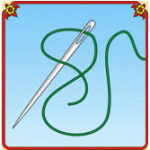 Улыбаюсь: вот шутник –
Узким-узким стал язык.
Меж зубами, как сучок,
Вылез длинный язычок.Описание: Открыть рот, язык высунуть как можно дальше, напрячь его, сделать узким и удерживать в таком положении под счёт от 1 до 5-10.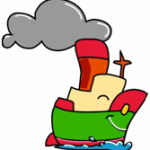 Вывожу язык вперёд,
Закушу его – и вот:
«Ы» — так гудит пароход.Описание: Слегка улыбнуться, высунуть язык, зажать его зубами и петь звук «ы»: «ы-ы-ы» (пароход гудит).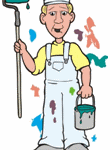 Язык – как кисточка моя,
И ею нёбо крашу я.Описание: Улыбнуться, открыть рот и «покрасить» кончиком языка твёрдое нёбо («потолок»), двигаясь то зубов до горлышка.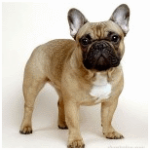 За верхнюю губку заложен язык – 
Бульдог уступать никому не привык.Описание: Чуть приоткрыть рот и поместить язык между верхней губой и верхними зубами. Удерживать в таком положении не менее 5 секунд.Описание: Рот открыт, широкий расслабленный язык лежит на нижней губе. Верхней губой шлёпаем по языку: пя-пя-пя. Слегка прикусываем язык: та-та-та.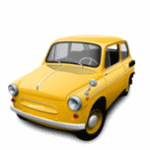 Описание: Рот закрыт. Напряженным кончиком языка постучать в верхние зубы, многократно и отчетливо произнося: [д-д-д-д-д-д-д]. Постепенно убыстрять темп.